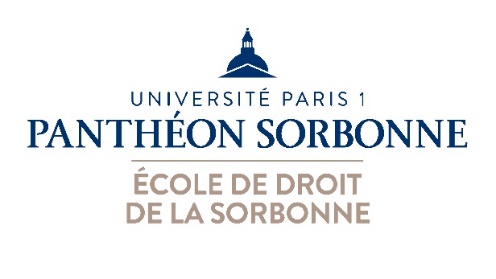 Prérequis :Pour intégrer l’Ecole de droit de la Sorbonne en tant qu’étudiant en échange, il faudra justifier d’un niveau B2 en français (la majorité des cours est en effet dispensée en français).To be accepted in the Sorbonne Law School as an incoming exchange student, you will need to provide us with a B2 level in French (the majority of courses are taught in French).Les étudiants en échange entrant devront choisir un minimum de trois cours de droit pur dans la liste ci-dessous.Incoming exchange students will be required to choose a minimum of three pure law courses from the list below.Attention, les cours listés dans les rubriques intitulées « Matières d’autres départements (hors EDS) » ne sont pas des cours de droit pur. Ils peuvent être choisis par les étudiants uniquement en complément des trois cours de droit pur obligatoires.Please note that the courses listed under the heading "Matières d’autres départements (hors EDS)" are not pure law courses. They can only be chosen by students as a complement to the three compulsory pure law courses.Attention, il ne peut y avoir d’examens anticipés que pour les examens du premier semestre, et non pour les examens du second. Les examens anticipés ne pourront être organisés que sur seule demande officielle de votre université. Votre université d’origine devra nous envoyer une demande officielle à l’adresse mail : dre.eds@univ-paris1.fr, au moins trois mois avant le début de la période des examens premier semestre, indiquée sur le calendrier académique qui vous est fourni en début de semestre.Pour les étudiants qui pourront bénéficier d’examens anticipés, nous vous informons que vous ne pourrez pas bénéficier d’examens anticipés pour les cours relevant de l’Administration Economique et Sociale (AES).Points importants :Cette liste est strictement exhaustive : les étudiants en échange ne sont pas autorisés à choisir de matières en-dehors de cette liste.This list is strictly exhaustive : exchange students are not allowed to choose subjects outside this list.Le nombre de TD est limité à un seul par étudiant, sauf demande de dérogation particulière par l’étudiant.The number of TDs is limited to one per student, unless the student requests a specific exemption.Nous encourageons vivement les étudiants en échange à suivre le cours de méthodologie et d’introduction au droit français dispensé durant la semaine d’intégration (2 ECTS).We strongly encourage exchange students to follow the Methodology and Introduction to French law course given during the integration week.Les emplois du temps sont disponibles sur l’intranet étudiants EDS accessible via l’Espace Numérique de Travail (ENT).Timetables are available on the on the EDS student intranet accessible via the « Espace Numérique de Travail » (ENT).Cette liste est susceptible d’être mise à jour régulièrement.This list is likely to be updated regularly.1er semestre (Fall semester)2nd semestre (Spring semester)Contact : 	Pôle des relations extérieures de l’Ecole de droit de la SorbonneCentre Panthéon, 12 place du Panthéon, 75005 ParisBureau 311B (aile Cujas, 3ème étage)Email : DRE.EDS@univ-paris1.fr                          Tel : +33 1 44 07 82 80 / 82 83IntituléCodeECTSFrançais Langue Etrangère - semaine d'intégrationRISI11132Méthodologie juridique et introduction au droit françaisRISI15132Suivi de 4 conférences (1)DTERCF164Suivi de 4 conférences (2)DTERCG164Choix d'une langue vivanteDTERLA132Activité sport25RA112BonusDépartement Licence de DroitL1Introduction au droit privé avec TDW10111148Institutions juridictionnellesW10121144L2Droit administratif 1 avec TDW20113158Droit pénal général avec TDW20119158Droit pénal général sans TDW20C19154Droit civil des biens avec TDW20117158Droit civil des biens sans TDW20C17154L3Droit des sociétés 1 avec TDW30111168Droit des sociétés 1 sans TDW30C11164Relations individuelles de travail avec TDW30115168Relations individuelles de travail sans TD W30C15164Droit international public 1 avec TDW30119168Droit international public 1 sans TDW30C19164Système juridique de l'Union Européenne avec TDW30113198Système juridique de l’Union Européenne sans TDW30C13194Département de droit international et européenL3Droit civil 1 avec TDG30111168Droit constitutionnel 1 sans TDG30C15164Master 1Droit international privé avec TDG40111168Droit international privé sans TDG41C11164Contentieux européen avec TDG40311168Contentieux européen sans TDG43C11164Droit international économique avec TDG40213168Droit international économique sans TDG42C13164Droit de l'UE de la concurrence avec TDG40313168Droit de l'UE de la concurrence sans TDG43C13164Droit pénal internationalG40115164Comparative LawG40319194EU Substantive LawG40315194Master 2Droit international privé comparé sans TDG5IE15164Droit privé comparé sans TDG5IE19164Common Law sans TD (en anglais)G5IE25164Département de droit publicDroit de la cultureA40217164Droit de l'environnement avec TDA40811168Droit de l'environnement sans TDA48C11164Droit de l'urbanismeA43C15184Droit fiscal général avec TDA40911168Questions contemporaines de droit publicA40219194Economie de l'environnementA40813162Géographie de l'environnementA40815162Finances publiques approfondiesA4AC13194Grands enjeux contemporainsA40215164Département de droit privéPrincipe de la fiscalité des entreprisesE42C19194Régimes matrimoniauxE41C11164Droit bancaireE42C11164Droit maritime et des transportsE40223164Propriété industrielleE40221164Master 1 de droit socialDroit du travail avec TDE40A11168Administration économique et socialeL2Droit privé 1 avec TDM20119148Histoire contemporaine avec TDM20117148Analyse économique approfondie 1 avec TDM20113198L3Droit commercial 1M30129164Droit public économique 1M30127194Droit du travail 1 avec TDM30111168Economie du travail et de la protection sociale 1 avec TDM30113198Matières d’autres départements (hors EDS)CodeECTSDépartementGrands problèmes économiquesL30115144Science politiqueIntroduction à l’analyse politique internationaleL30119144Science politiqueGenre. race et classeL40125164Science politiqueSociologie de l'opinionL40127174Science politiquePolitique internationale sans TDL40C17164Science politiqueEconomie & droit du cinémaD30611154CinémaHistoire contemporaine de l'AsieJ30431194HistoireIntituléCodeECTSFrançais Langue Etrangère - Semaine d'intégrationRISI12132Méthodologie juridique et introduction au droit françaisRISI16132Suivi de 4 conférences (1)DTER22164Suivi de 4 conférences (2)DTER24164Choix d'une langue vivanteDTERLN132Activité sport25RN212BonusDépartement Licence de DroitL1Relations internationales et intro au droit inter avec TDW1012214 8Relations internationales et intro au droit inter sans TDW10C22144Science politique avec TDW1011219 8Science politique sans TDW10C12194L2Droit des obligations 2 (responsabilité) avec TDW20112158Droit administratif 2 avec TDW20114158Droit administratif 2 sans TDW20C14154Procédure pénale avec TDW20116158Procédure pénale sans TDW20C16154L3Contrats spéciaux avec TD W3012816 8Contrats spéciaux sans TD W30C2816 4Droit judiciaire privé W30C36194Contentieux administratif avec TD W3011816 8Contentieux administratif sans TD W30C1816 4Relations collectives de travail avec TD W3012416 8Relations collectives de travail sans TD W30C2416 4Droit des sociétés avec TD W3012616 8Droit des sociétés sans TD W30C2616 4Droit international public 2 avec TDW3013016 8Droit international public 2 sans TDW30C30164Département de droit international et européenL3Droit constitutionnel 2 sans TDG30C1616 4Droit civil 2 avec TDG3011216 8Master 1 Droit international privé 2 avec TDG40114168Droit international privé 2 sans TDG41C1416 4Arbitrage et MARD G41C1216 4Droit international économique avec TD G4021216 8Droit international économique sans TD G42C1216 4Marché intérieur et politique de l'UE avec TD G4031216 8Marché intérieur et politique de l'UE sans TD G43C1216 4Droit financier et fiscal européen G4031616 4Common Law (dispensé en anglais)G4012419 4International Contract G4012219 4Legal Theory G4021819 4International LawG4021619 4Droit international pénal et humanitaireG40214164Département de droit publicDroit des technologies de l’information sans TDA40212224Droit de l'énergie A4081416 4Droit des contrats et marchés publics avec TD A4021216 8Droit des contrats et marchés publics sans TD A42C1216 4Histoire des idées politiques A4022216 4Histoire de la pensée juridiqueA4021416 4Droit économique de l'Union européenne avec TD A4031616 8Droit économique de l'Union européenne sans TD A43C1616 4Droit fiscal international A4091216 4Procédure fiscale avec TD A4091416 8Procédure fiscale sans TD A49C1419 4Département de droit privéProcédure civile d'exécution E49C1216 4Successions E41C1216 4Droit des entreprises en difficultés E42C1816 4Droit judiciaire privé E4091416 4Droit pénal spécial E4BC1216 4Droit judicaire européen E4091416 4Droit pénal des affaires E40B1416 4Propriété littéraire et artistique E40116194Droit des sûretésE42C1216 4Droit du travail comparé E40A2416 4Droit du travail approfondi 2 avec TDE40A1216 8Droit social international et européen 2 avec TD E40A1816 8Droit social international et européen 2 sans TD E40AC816 4Droit de la protection sociale 2 avec TD E40A1616 8Droit de la protection sociale 2 sans TD E40AC616 4Licence AESL2Droit privé 2 avec TDM2012014 8Histoire contemporaine avec TD M2011814 8Histoire contemporaine sans TDM20133194Analyse économique approfondie 2 avec TDM20113198L3Droit public économique 2 sans TD M3012816 4Capitalisme : mutation et diversité sans TDM30130194Economie du travail et de la protection sociale 2 avec TDM30114198M1Histoire des politiques sociales 2 avec TD M4011619 8Sociologie des problèmes sociaux 2 avec TDM4011819 8Droit de la protection complémentaireM40136194Politiques sociales avec TDM40114198Gestion des Ressources Humaines 2 sans TDM40122194Matières d’autres départements (hors EDS)CodeECTSDépartementPolitique, religion et radicalisationL30126174Science politiqueSociologie générale et statistiques appliquées aux sciences socialesL10112194Science politiqueIntroduction to Post Socialist EuropeL40112194Science politiqueHistoire contemporaine de l'Afrique SubsaharienneJ30416194HistoireHistoire contemporaine de l'AsieJ30432194Histoire